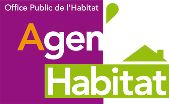 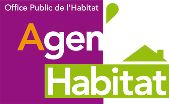 Monsieur le Directeur Général,Je (Nous) soussigné(e)(s) …………………………………………………………………………………………………………………………………………………………………………………………………………………………………………………………………………………………..Locataire(s) du logement n°……………………..     Numéro de téléphone : ……………………………………………………adresse……………………………………………………………………………………………………………………………………………..…….………………………………………………………………………………………………………………………………………………………………..Ainsi que le garage / parking (le cas échéant) n°…………………………… adresse ………………………………………………………….………………………………………………………………………………………………………………………………………………………………..Ai (avons) l’honneur de vous demander de résilier le contrat de location que vous (nous) m’avez consenti pour le logement susvisé et ses annexes.Ce congé vous est envoyé en respectant les conditions prévues à l’article 15-1 de la loi n°89-462 du 6 juillet 1989 et notamment le délai de préavis qui va courir à compter du jour de la réception du présent congé, envoyé en recommandé avec accusé de réception, soit :		Délai de préavis de TROIS MOIS (cas général)Délai de préavis d’un UN MOIS suite à l’obtention d’un logement auprès d’un autre bailleur social*Délai de préavis réduit à UN MOIS, sous réserve de conformité aux disposition légales et/ou réglementaires : Préciser le motif*…………………………………………..……………………………………………………………………………………….……………………………………………………………………………………………………………………………………………………………………………………………………………………………………………………………………………………………..*Joindre vos justificatifs à la présente pour la prise en compte de la réduction de votre préavis.En conséquence, je (nous) quitterai(ons) les lieux au plus tard le (date……………………………………………………….) et déclare(ons) être pleinement consciente(e)(s) qu’après envoi de cette lettre de congé, je (nous) ne pourrai(ons) plus revenir sur ma (notre) décision, sauf consentement exprès d’Agen Habitat.Je (Nous nous) m’engage(ons) pour cette date à vous restituer les locaux libres de tout meuble, de toute occupation, propres et en bon état.Et (nous) m’engage(ons) par ailleurs, à effectuer les démarches nécessaires à la restitution du logement :Visite conseil faite par le représentant d’Agen HabitatVisites éventuelles pour la relocationRendez-vous pour l’état des lieux de sortie et la remise des clésConformément à l’article 15 de la loi n°89-462 du 6 juillet 1989, je (nous) continuerai(ons) à vous régler le loyer et les charges jusqu’à la fin de mon (notre) préavis.Veuillez agréer, Monsieur Le Directeur Général, l’expression de ma (notre) considération distinguée.Fait à ………………………………………………. Le ………………………………………………………………Signature(s) du/des titulaires du bail*Mention et documents obligatoires pour l’obtention de la réduction du préavis